Inscription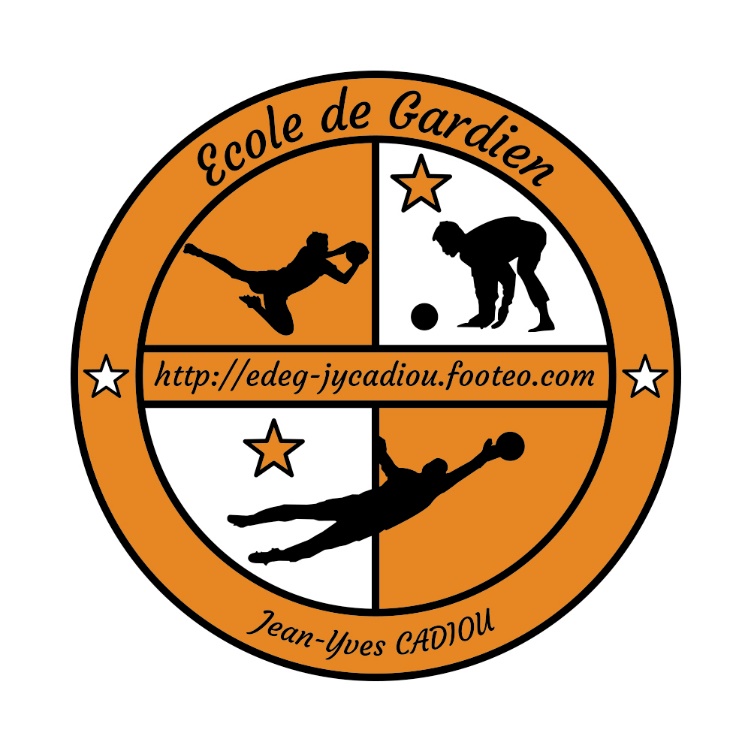 COORDONNÉESNom : ____________________________          Prénom : _____________________________Adresse : ____________________________________________________________________________________________________________________________________________________________Date de naissance : _____ / _____ / __________          Email	: ___________________________COORDONNÉES DU CLUBClub : _____________________________________________________________________________Adresse : ____________________________________________________________________________________________________________________________________________________________: __________________________ 			Email	: ___________________________En règlement de la cotisation pour la saison 2014 – 2015 veuillez adresser un chèque d'un montant de 70 Euros à l'ordre de de « EdeG », 24 rue du Vigneau 44880 SAUTRONAUTORISATION PARENTALE  (OBLIGATOIRE)Je soussigné, M. ou Mme ___________________ autorise mon fils (ma fille) ____________________ joueur de foot en Catégorie U_____ à participer aux entrainements de l'Ecole de Gardien But Jean-Yves CADIOU, pour la saison 2014 – 2015 aux horaires et sur les installations prévues par l’école.                                                                                Date et signature des Parents.